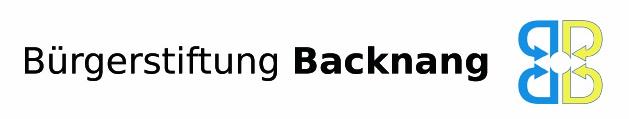 Bericht des Vorstands für Januar bis Dezember 2018Schwerpunktthemen: Finanzen, Vermögenskonzept, Flyer Stiften und Spenden, Datenschutz gem. EU-DSGVO, Stiftungssiegel, Projektförderung, Planung Projekt Bürgerbänke, PressearbeitSitzungen: Vorstand: 15.01. / 26.02. / 06.06. / 02.07. / 10.09. / 17.09. / 26.11.2018 Stiftungsrat: 09.04. / 15.10.2018 Tagungen: 23.02.2018: Regionaltreffen Süd ‚Bürgerstiftungen Deutschlands‘ in Stuttgart; 19.10.2018: Regionalforum Süd ‚Aktive Bürgerschaft‘ Treffen in SHA; Sonstiges: Besprechungen (OB, Baudezernent, Stadtplanungsamt, Rechts- u. Ordnungsamt, Baubetriebshof, Volksbank Backnang eG, potenzielle Spender) und Teilnahme an verschiedenen Veranstaltungen (Aktion Schulkunst, Kindersportmesse, Verein Kinder- und Jugendhilfe, Bandhaus-Theater, Senioren-Union, Neubürgerempfang, Stiftung Aktive Bürgerschaft Berlin) Projekte im Zeitraum Januar – September 2018Backnang, 20.05.2019Offenes Bücherregalseit 2011 Das Offene Bücherregal wird nach wie vor von der Bevölkerung sehr gut angenommen. Das unterste Fach für Kinder- und Jugendbücher wird verstärkt mit entsprechenden Büchern bestückt. Die Beschriftung wurde wiederholt erneuert. Die Suche nach neuen Paten ist recht schwierig. Immerhin hat sich eine Interessentin gemeldet. Das nächste Patentreffen ist für ca. März 2019 im fam futur geplant (hat zwischenzeitlich stattgefunden).  Homepage der Bürgerstiftung BacknangDie Homepage wird durch den früheren Vorsitzenden der Bürgerstiftung Backnang, Herrn Dr. Michael Schwarzer, regelmäßig gepflegt und aktuell gehalten. Er wird diese Aufgabe auch nach seinem Ausscheiden aus dem Stiftungsrat vorübergehend weiterführen. Herzlichen Dank!FinanzenJahresergebnis: siehe Bericht des Schatzmeisters, Herrn Wolfgang Kaess. Er gibt die Aufgabe des Schatzmeisters zum 31.12.2018 ab. Vermögenskonzept - Geldanlagensiehe Bericht des Schatzmeisters, Herrn KaessStiftungssiegel für die Jahre 2019 - 2021Im Juli 2018 hat sich die Bürgerstiftung erneut um die Erteilung des Stiftungssiegels der „Stiftung Bürgerstiftungen Deutschlands“ für die Jahre 2019 bis 2021 beworben. Die Gültigkeit des jetzigen Siegels wurde über den 30.09.2018 hinaus verlängert und endet jetzt im Dezember 2018. Entgegen der ursprünglichen Ankündigung entstehen der Bürgerstiftung keine Kosten. Die Verleihung wird beim Regionaltreffen von „Bürgerstiftungen Deutschlands“ voraussichtlich im Februar 2019 in Stuttgart vorgenommen.4. Backnanger SchultheatertageIn Zusammenarbeit mit den Backnanger Schulen veranstaltete das Bandhaus-Theater die 4. Backnanger Schultheatertage mit insgesamt lediglich 3 Backnanger Schulklassen der Sekundarstufe I vom 18. bis 19.07.2018. Das Projekt wurde auch diesmal, allerdings mit kleinerem Teilnehmerkreis sehr professionell mit hohem fachlichem Anspruch durchgeführt. Zuschuss: 900 € (pro BK-Gruppe 300 €).TSG Backnang 1846 e.V.Kindersportmesse am 06.05.2018: 13 Backnanger Vereine, darunter die TSG Backnang 1846 mit acht Abteilungen, präsentieren bei freiem Eintritt über sechs Stunden zahlreiche kosten-lose Mitmachangebote und Showeinlagen aus den Bereichen Akrobatik, Basketball, Boule, Fechten, Fußball, Handball, Kampfsport, Kegeln, Leichtathletik, Radball, Schach, Tanzen, Tur-nen und Volleyball. Inhalte: Vorführungen und Mitmachangebote in der Karl-Euerle-Halle, in der Stadthalle, auf dem Kunstrasenplatz und dem Parkplatz zwischen den Hallen Mädchen und Jungen, die ihren riesigen Bewegungsdrang mal nach Herzenslust ausleben wollen, kommen voll auf ihre Kosten. Neu ist in diesem Jahr ein Schulklassen- und Kindergartenwett-bewerb. Mit Vorführungen, Bewegungsstationen und Pausenzonen zum Energietanken sollen die kleinen und großen Besucher zum sportlichen Miteinander motiviert werden. Dazu laden die beteiligten Backnanger Vereine, die Backnanger Sportgeschäfte und die Sportstadt Backnang ein.  800 € Zuschuss.FC Viktoria BacknangMigrationsprojekt FußballZiel ist die freundschaftliche Integration ausländischer Mitmenschen in unsere Gesellschaft. Der FC Viktoria Backnang hat sich in Kooperation mit JB fairplay Jochen Bauer dieser wichti-gen Aufgabe seit September 2015 mit dem emotionalen Fußball-lntegrationsprojekt mit dem Fokus auf Flüchtlingskinder gestellt. Bei diesem besonderen Integrationsevent werden  Kinder und Jugendliche unterschiedlichster Herkunft zusammengeführt. Es soll Spaß beim Sport und Freude in der Gemeinschaft bei einem respektvollen Miteinander vermittelt werden (Integra-tion fördern, Soziale Bindungen aufbauen, Sozialverhalten stärken, Sprachkompetenz ent-wickeln, Nachhaltigkeit durch Langfristigkeit und Regelmäßigkeit sichern). Zielgruppen: je 30 Schüler/innen von 6 bis 14 Jahre der Mörike-GMS Backnang, davon je 15 Schüler/innen mit dt. Staatsangehörigkeit und 15  (Migranten/)Flüchtlinge.  Zuschuss für 2018/19: 800 €Pestalozzischule in Kooperation mit der  Jugendmusik- und Kunstschule Backnang:„Stomp Percussion-Kurs“„Stomp-Percussion-Kurs“ an der Pestalozzischule Backnang in Kooperation mit der Jugend-musik- und Kunstschule Backnang. Die Stomp-Percussion-AG ist ein fester Bestandteil der schulischen Arbeit und wurde bis dato über das Programm „Kultur macht stark – Bündnisse für Bildung“ (Bundesministerium für Bildung und Forschung; ESF-Mittel) durchgeführt. Ziel ist es, anhand einfacher Rhythmusübungen die Kinder ganzheitlich in ihrer Entwicklung zu fördern sowie einen Zugang zur Musik anzubahnen, sowie musikalische Potenziale zu wecken und um den Kindern Selbstbestätigung zu geben und Selbstbewusstsein zu fördern. Zielgruppe: Kl. 1 – 4, Kinder aus sozial schwachen Familien mit bildungsfernem Hintergrund. 900 € Zuschuss; ab 2018: Bezuschussung durch das Förderprogramms Bündnisse für Bildung .Schulkunstausstellung in Backnangim Rahmen des Backnanger Tulpenfrühlings am 15. April 2018 eröffnet das Staatliche Schul-amt Backnang eine landesweit einmalige Schulkunstausstellung (Motto ,,Bild-Material-Ob-jekt"). ln Zusammenarbeit mit dem Kultusministerium haben Schülerinnen und Schüler des Rems-Murr-Kreises die Möglichkeit, ihre künstlerischen Arbeiten im Rahmen dieser Ausstel-lung zu präsentieren. Die vielfältigen, kreativen und ausdrucksstarken Schülerarbeiten waren im gesamten inner-städtischen Raum zu besichtigen (u.a. in Schaufenstern).  Zuschuss: 800 €Jugendkunstschule BacknangAb Herbst 2018 Kunstvermittlungsangebote zu Ausstellungen der städtischen Galerie Backnang als Begleitprogramm für Schulklassen. Ziel: Diese mit den aktuellen Ausstellungen der Galerie bekannt zu machen und die künstlerischen Qualitäten der ausgestellten Arbeiten zu vermitteln. Das Vorhaben beinhaltet zehn Veranstaltungen, die jeweils zweiteilig: Ausstel-lungsführung und Workshop. Zusätzliches Angebot: Praktischer Kurs. Die Auseinandersetzung mit der Gegenwartskunst sowie das Erlernen der unterschiedlichen künstlerischen Techniken soll den Kindern die Welt der Kunst näher bringen und mit eigenen künstlerischen Erfah-rungen verknüpfen. Leitung: kompetente Dozenten der Jugendkunstschule. Dieses Vorhaben wird in Kooperation zwischen der Galerie Backnang und der Jugendkunstschule Backnang durchgeführt. Zuschuss: 900 €Spendenprojekt „Bürgerbänke“ für BacknangDazu wurde in der letzten Sitzung des Stiftungsrats bereits Einblick in die Planungen gewährt. In der Zwischenzeit wurden auch auf der Basis der Anregung aus diesem Gremium die Planungen für das Projekt weitergeführt. Dazu wurden wiederholt Gespräche mit dem Baudezernenten, Herrn Setzer, und mit OB Dr. Nopper geführt. Ein Rundgang des gesamten Vorstands durch die Backnanger Innenstadt hat zu eigenen Vorschlägen für die möglichen Standorte geführt. Noch im Jahr 2018 gingen erste Spenden ein.ÖffentlichkeitsarbeitIm nächsten Backnanger Jahrbuch wird ein Text zu „10 Jahre Bürgerstiftung Backnang“ erscheinen (in der Zwischenzeit erfolgt).Verstärkte Presse- und Homepagearbeit. Flyer Bürgerbänke.Ausblick auf 2019Ausblick auf 2019Projekt BürgerbänkeUmsetzung des Projekts in zwei Stufen; Vorstellung im Gemeinderat; Einweihung mit Hefezopfverkauf (Kooperation mit der Bäckerei Mildenberger).Gütesiegel für Bürgerstiftungen15.02.2019 in Stuttgart: Die Bürgerstiftung Backnang erhält das Gütesiegel für Bürger-stiftungen für die Jahre 2019 – 2021.ProjekteNeben dem Projekt „Bürgerbänke“ werden –soweit aus Sicht des Vorstands geeignet- Vorhaben von Antragstellern gefördert.Personelle Veränderungen in Stiftungsrat und  VorstandFrau Ursula Dietrich scheidet mit der Sitzung des Stiftungsrats am 20.05.2019 auf eigenen Wunsch aus diesem Gremium aus.Herr Werner Schmidgall übernimmt die Aufgabe des Schatzmeisters ab 01.01.2019.Herr Dr. Michael Schwarzer gibt die Pflege der Homepage ab, jetzt: Zehn5 (Herr Fürniss)Herr Dr. Bertram Huber und Herr Wolfgang Kaess werden auf eigenen Wunsch im Herbst 2019 aus dem Vorstand ausscheiden.Der Vorstand der Bürgerstiftung Backnang(gez.) Ulrich Schielke, Wolfgang Kaess, Dr. Bertram Huber, Klaus Böhle, Werner Schmidgall, Brigitte JanusDer Vorstand der Bürgerstiftung Backnang(gez.) Ulrich Schielke, Wolfgang Kaess, Dr. Bertram Huber, Klaus Böhle, Werner Schmidgall, Brigitte Janus